SEE PAGE ? FOR ASSIGNMENT….LEARNING OUTCOMES:This assignment is designed to test the following learning outcomes:ASSIGNMENT TASKModule Weighting: This task represents 50% weighting of the entire module. It should therefore be regarded as a major piece of work demanding a lot of your time and attention. Coursework:Task 1: Your own Journal Paper (80%)Your first task is to write, within a house style, a paper for a special issue of the Journal named below, which is a REFEREED JOURNAL PERTINENT to your route.  The paper should be no more than 3,000 WORDS, and will be based on A CRITICAL REVIEW OF LITERATURE relating to your topic.  You topic should ONLY cover the United Kingdom, please do not write your research journal on topics outside the United Kingdom. The Special Issue title is given below and you need to write a paper that relates to this overall topic.  The title given for the Special Issue is not the title of your paper. Remember that you are NOT doing an essay or assessment. You are writing a RESEARCH JOURNAL and will be based on A CRITICAL REVIEW OF LITERATURE of you topic.A few Ideas….. LANDLORD AND TENANT RELATIONSHIPS IN THE RESIDENTIAL SECTOR, the following are a few ideas that you can write your research paper onAn analysis of the causes of disputes between residential landlords and tenantsLandlord and tenant relationships in the public sector Social Housing tenants: what is the evidence that they have greater satisfaction?The dissatisfied tenant: Evidence from Buy-to-letsThe role of managing agents in promoting good relationships: do they?Research journal LayoutAbstract (300 Words)Introduction (250 Words)Review of Relevant Literature (1500 Words)Research Methodology Discussion (600 Words)Conclusion (350 Words)Also don’t forget your Reference PLEASE USE PEER-REVIEW JOURNAL 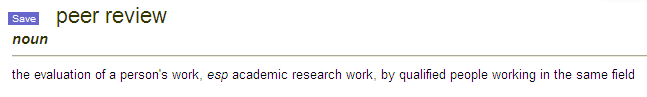 RESEARCH JOURNALS can also be known as:Peer-reviewedScholarly AcademicUseful Peer-review Websites Springerwww.scholar.google.com Emerald Sage Journal http://icat.kingston.ac.uk  (iCat) Pro Quest ABI/INFORM Complete Business Source Premier Science DirectJSTORLegal JournalsHousing StudiesASSESSMENT:Assessment of your submission will be based on the weighted criteria as given below.  These comprise both generic and specific Assessment Criteria and relate to your module learning outcomes.INDIVIDUAL TASK (80%) NB: formative feedback will be given on this same set of criteriaUNDERGRADUATE MARKING GUIDESCHOOL OF SURVEYING & PLANNINGUNDERGRADUATE LEVEL 5ASSESSED COURSEWORK – ACADEMIC YEAR 2012/2013SCHOOL OF SURVEYING & PLANNINGUNDERGRADUATE LEVEL 5ASSESSED COURSEWORK – ACADEMIC YEAR 2012/2013LEVEL:5MODULE CODE: SV5109MODULE TITLE:HOUSING ADMINISTRATION AND PROPERTY MANAGEMENTDATE OF ISSUE:2nd  October 2012WORK SET BY:Contact email details:Professor Sarah Sayce s.sayce@kingston.ac.ukNORMAL SUBMISSION DEADLINE:Formal submission Individual and group work): 21th March 2013All assignments must be posted through the letterbox under School of Surveying & Planning Counter at Penrhyn Road by the due date and time using the Undergraduate Assignment submission sheet, which must be completed and attached to the front .You can hand in coursework within a 1 week period after the original hand in deadline identified on this assignment but these will be stamped ‘LATE’ and you can only receive a mark of between 0% and 40%. After this time any coursework received will be marked as a non-submission and will receive 0%Any change to this instruction will be advised via StudySpace. PLEASE NOTE THAT NO WORK IS ACCEPTED BY EMAIL OR BY FAX.All assignments must be posted through the letterbox under School of Surveying & Planning Counter at Penrhyn Road by the due date and time using the Undergraduate Assignment submission sheet, which must be completed and attached to the front .You can hand in coursework within a 1 week period after the original hand in deadline identified on this assignment but these will be stamped ‘LATE’ and you can only receive a mark of between 0% and 40%. After this time any coursework received will be marked as a non-submission and will receive 0%Any change to this instruction will be advised via StudySpace. PLEASE NOTE THAT NO WORK IS ACCEPTED BY EMAIL OR BY FAX.LATE SUBMISSION DEADLINE:Formal: April 2nd  2013HAND BACK TO STUDENTS DATE:9th  May 2013SPECIAL INSTRUCTIONS:Please note the special instructions given in the taskLearning Outcome TestedCommentdemonstrate understanding of the principles and practice of social and public housing administrationThe Research Journal coursework will help you develop knowledge and understanding in this critical area by encouraging you to engage with the literature in the area and  produce a document which explores the areas on which researchers both agree and – possibly -  disagree in terms of your core taught material.You do not need to address every aspect- but pick one or more aspect(s) which fit(s) with the Journal Special issue title. It provides a mechanism whereby you will obtain detailed formative feedback and an opportunity to discuss work and ideas with your peers. research and write a competent literature review on an aspect of their study using academic and professional literatureThe Research Journal coursework will help you develop knowledge and understanding in this critical area by encouraging you to engage with the literature in the area and  produce a document which explores the areas on which researchers both agree and – possibly -  disagree in terms of your core taught material.You do not need to address every aspect- but pick one or more aspect(s) which fit(s) with the Journal Special issue title. It provides a mechanism whereby you will obtain detailed formative feedback and an opportunity to discuss work and ideas with your peers. RouteJournal TitleSpecial IssueResidential Property Property Management 
Landlord and Tenant Relationships in the Residential SectorCriteriaMarks availableCommunication: Presentation & Structure (beginning to reach a professional standard). Accurate Spelling; Good grammar and sentence and paragraph construction;  evidence of editing and proof reading; Writing style appropriate to task (report; essay; etc); work well structured 10%Referencing and Citation: Demonstrates clear understanding and use of Harvard referencing; makes good use of references to literature in the body of the work.20%Research: evidence of wider reading round the subject; list of references quite substantial; use of books and professional literature and beginning to use academic literature through search engines; developing appreciation of the quality of literature.40%Understanding, discussion and analysis: shows clear evidence of understanding and technical knowledge relevant to the brief; demonstrates ability apply knowledge to cogent argument. Able to discuss matters from more than one standpoint. 30%Total Marks 100RANGE OF MARKSRANGE OF MARKSCHARACTERISTICS OF WORK TO BE ASSESSEDA+85 -100OUTSTANDING WORK: Highly effective communication.  Excellent understanding and evaluation of all appropriate theories and issues.  Systematic analysis, independent criticism and sound synthesis.  Imaginative and creative. Deep and comprehensive research. A75 – 84DISTINCTIVE WORK: Effective communication.  Clear understanding and an ability to evaluate appropriate theories and issues.  Systematic analysis and independent criticism.  Evidence of synthesis, imagination and creativity.  Comprehensive research.A- Distinction 70 - 74DISTINCTIVE WORK: Effective communication.  Clear understanding and an ability to evaluate appropriate theories and issues.  Systematic analysis and independent criticism.  Evidence of synthesis, imagination and creativity.  Comprehensive research.B+67 - 69COMMENDABLE WORK: Clear and concise communication.  Strong familiarity of relevant knowledge and understanding of the major theories and issues, with some systematic analysis and informed criticism.  Strong, relevant research.B63 – 66COMMENDABLE WORK: Clear and concise communication.  Strong familiarity of relevant knowledge and understanding of the major theories and issues, with some systematic analysis and informed criticism.  Strong, relevant research.B- 2:160 – 62COMMENDABLE WORK: Clear and concise communication.  Strong familiarity of relevant knowledge and understanding of the major theories and issues, with some systematic analysis and informed criticism.  Strong, relevant research.C+57 – 59SATISFACTORY WORK: Clear communication.  Familiarity of relevant knowledge and understanding of major orthodox views and issues, but possibly deficient in coverage and systematic analysis not fully developed.  Relevant research evident but may be weak.C53 – 56SATISFACTORY WORK: Clear communication.  Familiarity of relevant knowledge and understanding of major orthodox views and issues, but possibly deficient in coverage and systematic analysis not fully developed.  Relevant research evident but may be weak.C- 2:250 – 52SATISFACTORY WORK: Clear communication.  Familiarity of relevant knowledge and understanding of major orthodox views and issues, but possibly deficient in coverage and systematic analysis not fully developed.  Relevant research evident but may be weak.D+47 – 49ACCEPTABLE WORK: Communication uneven.  Appreciation of relevant knowledge and some understanding of major orthodox views and issues, but coverage incomplete and uncertain understanding or analysis.  Research carried out but weak.D43 – 46ACCEPTABLE WORK: Communication uneven.  Appreciation of relevant knowledge and some understanding of major orthodox views and issues, but coverage incomplete and uncertain understanding or analysis.  Research carried out but weak.D- Third40 – 42ACCEPTABLE WORK: Communication uneven.  Appreciation of relevant knowledge and some understanding of major orthodox views and issues, but coverage incomplete and uncertain understanding or analysis.  Research carried out but weak.MF = Marginal Failure35 – 39MARGINALLY UNACCEPTABLE WORK: Communication uneven or poor.  Grasp of some relevant knowledge of the major orthodox views and basic issues, and therefore not without some merit, but little evidence of understanding or analysis.  Research weak or poor.F = Failure1 – 34UNSATISFACTORY WORK: Ineffective communication.  Little evidence of appreciating relevant issues and with substantial errors.  Minimum degree of effort or research.F00Non-submission / non-attendance